/08 RM 04050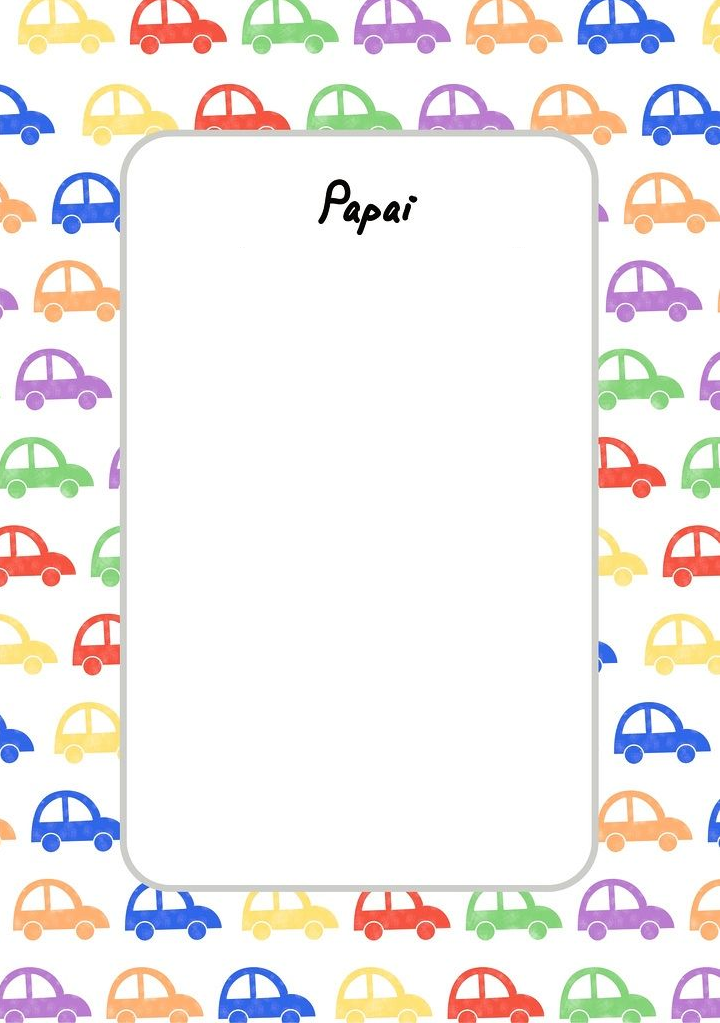 